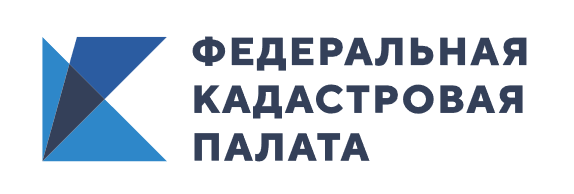 КАДАСТРОВАЯ ПАЛАТА ПО БУРЯТИИ ПРИОСТАНОВИЛА ЛИЧНЫЙ ПРИЕМ ГРАЖДАН

Кадастровая палата по Бурятии приостанавливает личный прием граждан и консультации гражданам. Все обращения граждан и юридических лиц в адрес Кадастровой палаты по Бурятии будут приниматься:
– через электронную почту filial@03.kadastr.ru;
– через сайт Федеральной кадастровой палаты https://kadastr.ru/feedback/online/;
– по почте России по адресу: 670000, г. Улан-Удэ, ул. Ленина, д.55.
Также Кадастровая палата по Бурятии предупреждает заявителей, что в офисе по экстерриториальному принципу по улице Ленина, 55 при подаче документов на государственный кадастровый учет и государственную регистрацию прав на недвижимое имущество, находящееся в других регионах РФ соблюдается масочный режим.    
По интересующим Вас вопросам можно звонить по номерам телефонов: 37-39-90, 37-30-88:
    
– доб. 2051, 2053 – по приему документов по экстерриториальному принципу;
– доб. 2018 – по вопросам исправления технических ошибок;
– доб. 4102 – по вопросам предоставления сведений;
– доб. 2017 – по вопросам определения кадастровой стоимости;
– доб.2020 – по вопросам инфраструктуры пространственных данных.
Кадастровая палата по Бурятии напоминает, что подать заявление о государственном кадастровом учёте и (или) государственной регистрации прав о предоставлении услуг можно посредством «выездного приема», а получить готовые документы «курьерской доставкой». Получить информацию об услугах и заказать их можно по телефонам: 37-29-90, 37-30-88 (доб.2053), (доб.2).